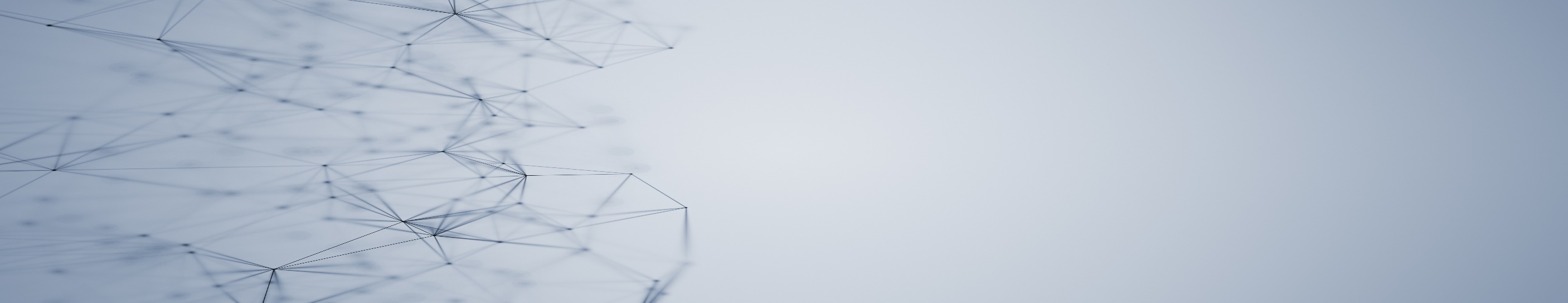 Overview: This module contains one exercise, #1.When you have finished, email your training lead your responses. Exercise #1 Instructions: Log into NEDSS. Explore the interface and “play around” with what you learned in this module. Feel free to click all the buttons and add information – this is a training site and any data you find is based on fictional information only.  Once you have explored, answer the following questions:Provide a screenshot of your log in.Insert hereName 3 things you learned about NEDSS navigation.1.2.3.Which side of the screen is the Home button on?What button should you never use when navigating NEDSS?